GRADE: 5 ENGLISH FIRST ADDITIONAL LANGUAGETERM 2:  EXEMPLAR TASK (Paper 2) (COMPREHENSION & LANGUAGE)40 MARKSDATE: _______________LEARNER NAME:  ______________________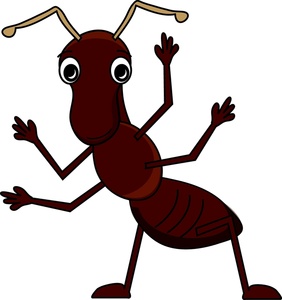 This task consists of the following questions:Question 1:  Informational text:  			    15 MarksQuestion 2:  Visual text:                                          10 MarksQuestion 3:  Summary:                                             5 MarksQuestion 4:  Language structures & conventions:     10 MarksInstructions to learners:Answer all the questions on the question paper. Use full sentences as far as possibleRead through the texts before you answer the questions.QUESTION 1Read the Informational text about Ants and answer the following questionsQUESTION 4LANGUAGE STRUCTURES & CONVENTIONSANSWER THE FOLLOWING QUESTIONS IN THE CONTEXT OF THE ANT TEXT.[10]MEMORANDUMGRADE: 5 ENGLISH FIRST ADDITIONAL LANGUAGETERM 2:  EXEMPLAR TASK (Paper 2) (COMPREHENSION & LANGUAGE)40 MARKSDATE: _______________LEARNER NAME:  ______________________QUESTION 1Read the Informational text about Ants and answer the following questions                                                                         Larva                                             Eggs                                             pupa                                                                         Adult 2.2     1.   soldiers – protect the colony/ attack other colonies/ gather food.           2.  workers -  take care of babies/ look for food/ build ant homes           3. queen  - lays eggsQUESTION 4LANGUAGE STRUCTURES & CONVENTIONSANSWER THE FOLLOWING QUESTIONS IN THE CONTEXT OF THE ANT TEXT.[10]SECTION A:  COMPREHENSIONA Little about AntsBy Mimi Jorling 1There are lots of different kinds of ants: carpenter ants, leaf‐cutter ants, sweet ants, fire ants, and many more. 2They are different (colors), too. They can be red, brown, or black. Some are very, very small, and some are rather big. Whatever their differences, though, all ants are social creatures. They live in large groups called colonies. Some ant colonies are big and have millions of ants.3There are different types of ants in the colony, and they each have different jobs. The queen lays eggs. Soldier ants protect the queen and the colony. They also gather food and attack other colonies if they need new nesting space. Worker ants take care of babies, look for food and build ant homes. Soldier and worker ants are female. Male ants’ only job is to mate with the queen in order to produce eggs, which hatch into baby ants.4Ants are busy little insects. It’s easy to see them moving quickly here and there. Sometimes you can see them carrying a small piece of something or dragging part of a leaf somewhere. Sometimes you even see two ants helping each other carry the same crumb. But where are they going and what are they doing?  5Ants may seem to be just running around, but they are actually important parts of their ecosystem, their world under our feet.  One thing that ants do to help their ecosystem is to keep soil healthy. By constantly digging through the soil, they create spaces in it. Soil needs space inside it for air and water. Without air and water in soil, the tiny creatures that live in soil would not survive.  6Ants also help bring nutrients to soil. When they bring food particles to their nests, they add nutrients to soil because they don’t eat everything they bring. Their leftovers stay in the soil and break down into nutrients for other creatures living in the soil.Adapted from:  http://jms.jisd.org/ourpages/auto/2 016/1/3]      Word Boxnutrients:  minerals and vitamins (food) ecosystem:  includes all of the living things (plants, animals and organisms) in a given area, living with each other1.1Name any 4 different kinds of ants(4)____________________________________________________________________1.2.Are the following statements true or false? Tick (√) in the right box.  Find the reasons for your answer in the text.1.2.1All ants are black.(2)True                                                             FalseReason:____________________________________________________1.2.2Worker ants are male.(2)True                                                           FalseReason_____________________________________________________1.3.How many ants are sometimes found in an ant colony?_______________(1)1.4.Complete the sentence to answer the question.What do ants do for the ecosystem?  Ants make __________________ in the soil by ______________________.They add ______________________ to the soil which will be ______________   for other insects who live in the soil.(4)1.5Do you think that ants are lazy?  Give a good reason for your answer.(2)[15]QUESTION 2:  VISUAL TEXTStudy the following text and diagrams and answer the questions.The life cycle of the ant consists of four stages:The queen bee lays eggs.An egg hatches into a worm-shaped larva with no eyes or legs.When a larva is large enough, it undergoes changes until it becomes a pupa.Finally, the pupa becomes an adult2.1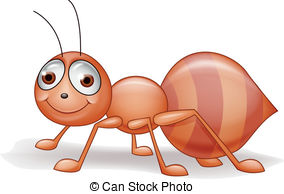 (4)LIFE CYCLE OF AN ANTLIFE CYCLE OF AN ANT2.2Name the three different types of ants in the diagrams and state what their jobs are in a colony (6)[10]QUESTION 3:  SUMMARY                                            (5)Summarise paragraphs 5 and 6 of the informational text by completing the following sentences. Ants are important for the ecosystem.  They keep ___________________________.Soil needs space for ____________________________________.  Without it, __________________________________________________________________________________________________________.Ants also ____________________________________________because their leftover food stays _______________________________  for _________________________________________________________________________________ .SUMMARY RUBRIC4.1Write down the correct spelling of the words in brackets.(1)There are different (color) ants.___________________(1)4.2.Punctuate the following sentence.Did you know that there are male female and soldier ants(2)4.3.Write down the following Parts of Speech.Ants are little insects.2 Nouns _______________ and __________________1 Adjective ______________(3)4.4. Fill in ‘a’ or ‘an’.(1)________ ant is a busy little insect.4.5.Write the following sentence in the Negative form.Insects can survive without water.(1)4.6Rewrite the following sentence in the Simple Past Tense.(1)The male ants look after the ant colonies.______________________________________________________4.7Underline the correct word in brackets.There (are / is) fire ants in our garden.(1)____________Marking Guideline/ Marking of Question 1 and 2Comprehension and Visual textSpelling and grammar errors in longer answers are not penalised due to the fact that the focus is on comprehensionWhere one-word- answers are required and the candidate provides a full sentence, a mark should be allocated as long the correct word is highlighted or indicated in one way or the other.For open ended questions no marks are given for YES / NO / I AGREE / I DO NOT AGREE. The reason / motivation must be considered.For TRUE / FALSE or FACT / OPINION questions, marks are divided: 1 Mark for TRUE / FALSE or FACT / OPINION and a mark is given for the reason / motivation / quotation.Where two or three facts / points are required and the candidate gives a whole range, only the first two or three facts / points are marked.If the candidate uses words from a Language other than that from the question paper, the foreign words are ignored. If the answer (without the foreign words) makes sense, the candidate is not penalised. If the foreign word is required in the answer, it should be accepted.For multiple-choice questions BOTH the letter AND correct answer that is written out in full are accepted. As far as possible, lower- and middle order questions should precedehigher order questions.  SECTION A:  COMPREHENSIONA Little about AntsBy Mimi Jorling 1There are lots of different kinds of ants: carpenter ants, leaf‐cutter ants, sweet ants, fire ants, and many more. 2They are different (colors), too. They can be red, brown, or black. Some are very, very small, and some are rather big. Whatever their differences, though, all ants are social creatures. They live in large groups called colonies. Some ant colonies are big and have millions of ants.3There are different types of ants in the colony, and they each have different jobs. The queen lays eggs. Soldier ants protect the queen and the colony. They also gather food and attack other colonies if they need new nesting space. Worker ants take care of babies, look for food and build ant homes. Soldier and worker ants are female. Male ants’ only job is to mate with the queen in order to produce eggs, which hatch into baby ants.4Ants are busy little insects. It’s easy to see them moving quickly here and there. Sometimes you can see them carrying a small piece of something or dragging part of a leaf somewhere. Sometimes you even see two ants helping each other carry the same crumb. But where are they going and what are they doing?  5Ants may seem to be just running around, but they are actually important parts of their ecosystem, their world under our feet.  One thing that ants do to help their ecosystem is to keep soil healthy. By constantly digging through the soil, they create spaces in it. Soil needs space inside it for air and water. Without air and water in soil, the tiny creatures that live in soil would not survive.  6Ants also help bring nutrients to soil. When they bring food particles to their nests, they add nutrients to soil because they don’t eat everything they bring. Their leftovers stay in the soil and break down into nutrients for other creatures living in the soil.Adapted from:  http://jms.jisd.org/ourpages/auto/2 016/1/3]      Word Boxnutrients:  minerals and vitamins (food) ecosystem:  includes all of the living things (plants, animals and organisms) in a given area, living with each otherMarking Guideline/ Marking of Question 1 and 2Comprehension and Visual textSpelling and grammar errors in longer answers are not penalised due to the fact that the focus is on comprehensionWhere one-word- answers are required and the candidate provides a full sentence, a mark should be allocated as long the correct word is highlighted or indicated in one way or the other.For open ended questions no marks are given for YES / NO / I AGREE / I DO NOT AGREE. The reason / motivation must be considered.For TRUE / FALSE or FACT / OPINION questions, marks are divided: 1 Mark for TRUE / FALSE or FACT / OPINION and a mark is given for the reason / motivation / quotation.Where two or three facts / points are required and the candidate gives a whole range, only the first two or three facts / points are marked.If the candidate uses words from a Language other than that from the question paper, the foreign words are ignored. If the answer (without the foreign words) makes sense, the candidate is not penalised. If the foreign word is required in the answer, it should be accepted.For multiple-choice questions BOTH the letter AND correct answer that is written out in full are accepted. As far as possible, lower- and middle order questions should precedehigher order questions.  1.1Name any 4 different kinds of ants(4)L1__soldier________                ________sweet_______worker_______                ________fire_________carpenter___________leaf-cutter________                (ANY 4)1.2.Are the following statements true or false? Tick (√) in the right box.  Find the reasons for your answer in the text.1.2.1All ants are black.(2)L2True                                                             False   √Reason:__They are different colours too.______________________1.2.2Worker ants are male.(2)L2True                                                           False √Reason_____Worker ants are female._____________________1.3.How many ants are sometimes found in an ant colony?_Millions of ants are found in one colony.______________(1)L11.4.Complete the sentence to answer the question.What do ants do for the ecosystem?  L3Ants make _spaces__in the soil by __digging through the soil.They add __food particles / *nutrients__ to the soil which will be ___nutrients/ food__   for other insects who live in the soil.NB: The learner may not use ‘nutrients’ twice in the sentence.(4)1.5Do you think that ants are lazy?  Give a good reason for your answer.No. Ants are busy / moving quickly/ constantly digging/ any answer appropriate to ants and their work.(2)L5QUESTION 2:  VISUAL TEXTStudy the following text and diagrams and answer the questions.The life cycle of the ant consists of four stages:The queen bee lays eggs.An egg hatches into a worm-shaped larva with no eyes or legs.When a larva is large enough, it undergoes changes until it becomes a pupa.Finally, the pupa becomes an adult2.1(4)L3LIFE CYCLE OF AN ANTLIFE CYCLE OF AN ANT2.2Name the three different types of ants in the diagrams and state what their jobs are in a colony (6)L2(3)L3 (3)[10]QUESTION 3:  SUMMARY                                            (5)        L3+4Summarise paragraphs 5 and 6 of the informational text by completing the following sentences. Ants are important for the ecosystem.  They keep the soil healthy.Soil needs space for ___air and water___.  Without it, the creatures in the soil would not survive___.Ants also ______help bring food / nutrients to the soil because their leftover food stays ___in the soil____  for ____nutrients / food for the other living creatures living in the soil.______________________________________________________________________ .SUMMARY RUBRICMarking Guideline/ Marking of this sectionSpellingOne-word-answers are incorrect if the spelling is wrongIn full-sentence –answers wrong spelling is only penalized if the mistake in the language structure is assessedWhere an abbreviation is assessed,(if a punctuation mark is required ,it  should be at the appropriate place). Sentence construction must be grammatically correct and must be presented in full sentences as indicated in the instructionWhere direct and indirect speech and punctuation is assessed, half marks could be used.For multiple choice questions only  the letter that corresponds with the correct answer 4.1Write down the correct spelling of the words in brackets.(1)There are different (color) ants.___colour________________(1)4.2.Punctuate the following sentence.Did you know that there are male, female and soldier ants?(2)4.3.Write down the following Parts of Speech.Ants are little insects.2 Nouns _______ants________ and _________insects_________1 Adjective __little____________(3)4.4. Fill in ‘a’ or ‘an’.(1)_____An___ ant is a busy little insect.4.5.Write the following sentence in the Negative form.Insects can survive without water.(1)Insects cannot survive without water.4.6Rewrite the following sentence in the Simple Past Tense.(1)The male ants look after the ant colonies.The male ants looked after the ant colonies.4.7Underline the correct word in brackets.There (are / is) fire ants in our garden.(1)____________